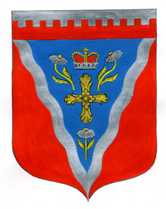 Администрациямуниципального образования Ромашкинское сельское поселениемуниципального образования Приозерский муниципальный район Ленинградской областиП О С Т А Н О В Л Е Н И Еот 09 ноября 2018 года                                                                                                     № 342О внесении изменений в постановление  № 325 от 04.12.2017 года «Об утверждении Положения о дисциплинарных взысканиях за        несоблюдение ограничений и запретов, требований о предотвращении или  об    урегулировании конфликта интересов и неисполнение обязанностей, установленных в целях противодействия коррупции, и порядке их применения к муниципальным служащим администрации муниципального образования Ромашкинское сельское поселение муниципального образования Приозерский муниципальный район Ленинградской области »На основании ст. 9 Федерального закона от 03.08.2018 № 307-ФЗ «О внесении изменений в отдельные законодательные акты Российской Федерации в целях совершенствования контроля за соблюдением законодательства Российской Федерации о противодействии коррупции», согласно ст. 27.1 Федерального закона от 02.03.2007 № 25-ФЗ «О муниципальной службе в Российской Федерации», администрация муниципального образования Ромашкинское сельское поселение муниципального образования Приозерский муниципальный район Ленинградской области ПОСТАНОВЛЯЕТ: 1.   Дополнить п. 3.1  Положения о дисциплинарных взысканиях за несоблюдение ограничений и запретов, требований о предотвращении или об урегулировании конфликта интересов и неисполнение обязанностей, установленных в целях противодействия коррупции, и порядке их применения к муниципальным служащим администрации муниципального образования Ромашкинское сельское поселение муниципального образования Приозерский муниципальный район Ленинградской области» подпунктом 2.1 следующего содержания «2.1) доклада подразделения кадровой службы соответствующего муниципального органа по профилактике коррупционных и иных правонарушений о совершении коррупционного правонарушения, в котором излагаются фактические обстоятельства его совершения, и письменного объяснения муниципального служащего только с его согласия и при условии признания им факта совершения коррупционного правонарушения (за исключением применения взыскания в виде увольнения в связи с утратой доверия);»2.Опубликовать настоящего постановления в газете «Приозерские ведомости» и  разместить его  на  сайте www.ромашкинское.рф 4. Настоящее постановление вступает в силу с момента подписания.И.о.главы администрации                                                                                              И.М.РуденкоО.П.Трепагина, 8(813)799-95-55Разослано: дело-2, прокуратура-1, СМИ-1, администратор сайта -1